Эконом - отдых на Черном море (Херсонская обл.) 2018 г.ЖЕЛЕЗНЫЙ ПОРТ   -    ПАНСИОНАТ «ЛЕТО»Автобусные туры из Могилёва      8 дней / 7ночейЖелезный порт - это рай для романтиков и любителей черноморского  побережья. Замечательный отдых на берегу Черного моря, в 70 км от Херсона (приграничная Крымская зона). Отдых в Железном порту славится своими песчаными пляжами, ласковым солнцем и огромным количеством развлечений на любой вкус и возраст!Предлагаем отдых на Черном море  в  уютном пансионате «ЛЕТО», который расположен всего в 200 метрах от песчаного широкого пляжа. Доброжелательный и гостеприимный хозяин создаст для вас приятную домашнюю атмосферу.Для любителей ночной жизни есть множество дискотек, баров, ресторанов. Для детей есть луна – парк, а также различные шоу-программы. Херсонская область славиться обилием фруктов и овощей. У Вас будет возможность посетить Горячий источник с целительными ваннами (грязелечение), который ежегодно помогает туристам оздоровиться и избавиться от многих недугов.Номера:2-х/3-х местные номера - ЭКОНОМ. Номера укомплектованы необходимой мебелью. Душ и туалет - на территории. На общей кухне достаточное количество холодильников. 2-х/3-х-местные номера ЛЮКС. В номере - душ, туалет, умывальник, телевизор, холодильник, кондиционер. Услуги:Кафе-бар на территории пансионата. Любители шашлычка, могут взять напрокат (бесплатно) мангал. К услугам отдыхающих уютная летняя площадка с телевизорами, бесплатным WI-FI.Питание:В пансионате имеется оборудованная кухня (холодильники, газовые плиты, необходимая кухонная и столовая посуда, чайники) с возможностью самостоятельного приготовления пищи. На территории пансионата имеется уютное кафе с домашней кухней и 3-х разовым комплексным питанием 6-7 у.е за доп.плату, завтрак и ужин – по 40гр, обед – 70 гр (ориентировочно)Даты заездов и стоимость:При бронировании тура оплачивается 140,0 б/руб/чел  (туристическая услуга и проезд)                               130,00   бел.  рублей    -      дети до 12 лет   (11,99)       В стоимость включено: проезд комфортабельным автобусом, сопровождение гидом,проживание впансионате «ЛЕТО» (7 ночей/8 дней), мед.страховка.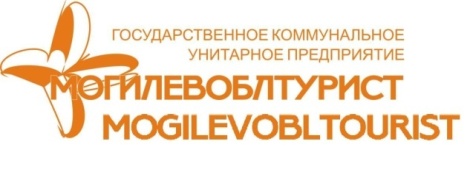 Пр. Мира, 6, 212030              Могилев, Беларусьtel. (+375 222) 404077(8-029) 1848498  (8-029) 743 87 65www.intourist.byДата заездаКол-во дней/ночейМесто в номере Эконом(2/3 местный)Доп.место в номере Эконом(дети до 10 лет)Дети без места до 5  летНомераЛЮКС3-х местНомераЛЮКС2-х местДоп. место в номереЛЮКС(дети до 10 лет)02.07 (03.07-10.07) 11.07.20188/770 у.е +50 у.е.+20 у.е. +90 у.е. +100 у.е. +60 у.е.+09.07 (10.07-17.07) 18.07.20188/775 у.е +50 у.е.+20 у.е. +95 у.е. +105 у.е. +70 у.е.+16.07 (17.07- 24.07)25.08.20188/775 у.е +50 у.е.+20 у.е. +95 у.е. +105 у.е. +70 у.е.+23.07(24.07 – 31.07)01.08.20188/775 у.е +50 у.е.+20 у.е. +95 у.е. +105 у.е. +70 у.е.+30.07(31.07-07.08) 08.08.20188/775 у.е +50 у.е.+20 у.е. +95 у.е. +105 у.е. +70 у.е.+06.08(07.08-14.08) 15.08.20188/775 у.е +50 у.е.+20 у.е. +95 у.е. +105 у.е. +70 у.е.+13.08(14.08-21.08) 22.08.20188/775 у.е +50 у.е.+20 у.е. +95 у.е. +105 у.е. +70 у.е.+20.08(21.08-28.08) 29.08.20188/775 у.е +40 у.е.+20 у.е. +95 у.е. +105 у.е. +60 у.е.+